UNIVERSIDADE FEDERAL DO MARANHÃO CENTRO DE CIÊNCIAS SOCIAIS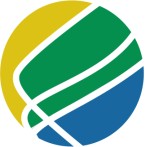 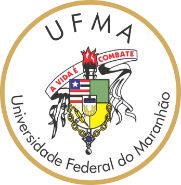 PROFNIT - Mestrado em Propriedade Intelectual e Transferência de Tecnologia para InovaçãoSOLICITAÇÃO DE PROFICIÊNCIA EM LÍNGUA INGLESAEu, _______________________________________________________________________, MAT.: ______________________, aluno(a) regularmente matriculado(a) no Programa de Pós Graduação scricto sensu em Propriedade Intelectual e Transferência de Tecnologia para                                                                                                                  a Inovação – PROFNIT/UFMA, venho respeitosamente solicitar o aproveitamento da proficiência em língua inglesa, conforme justificativa e anexo:São Luís, ______________ de ____________________ de 20____.Nestes termos, pede deferimento.___________________________Assinatura do(a) Discente___________________________Assinatura do presidente da CAIJustificativa – (anexar documentação pertinente)